HELMET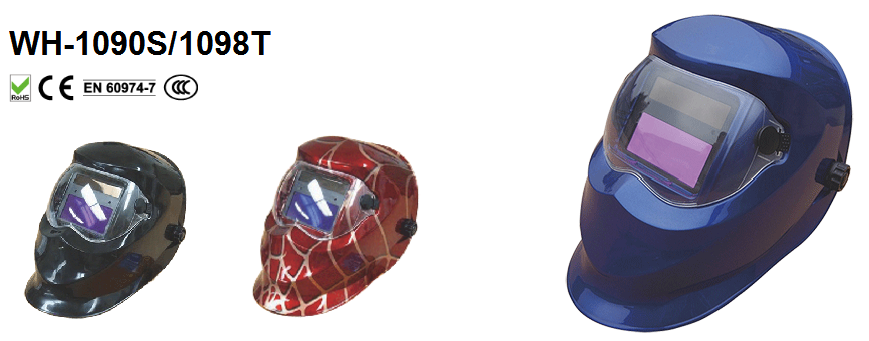 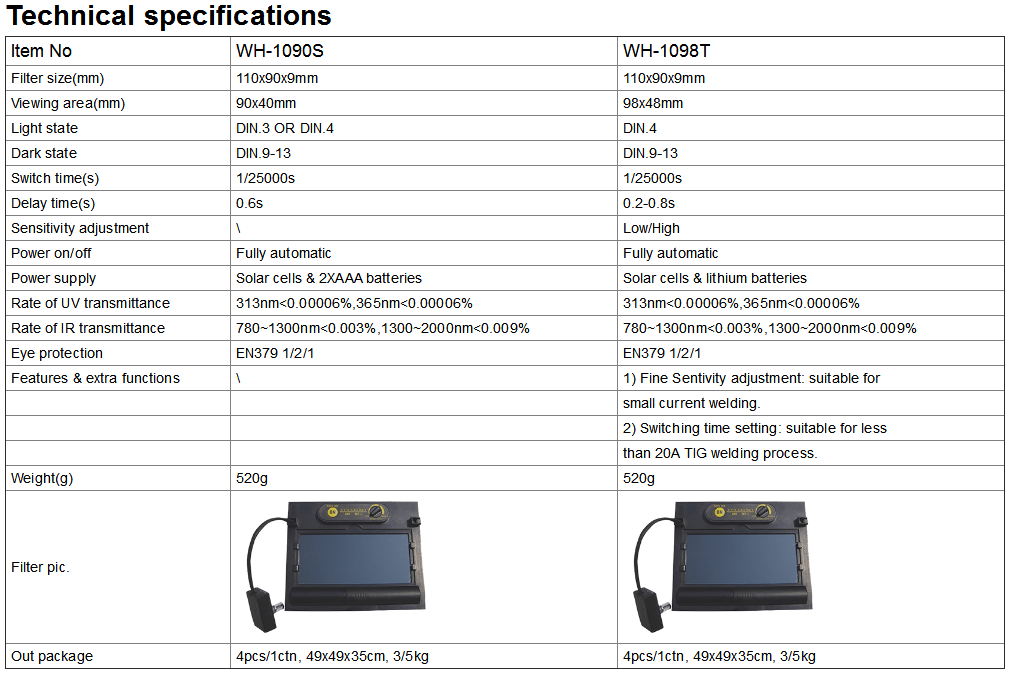 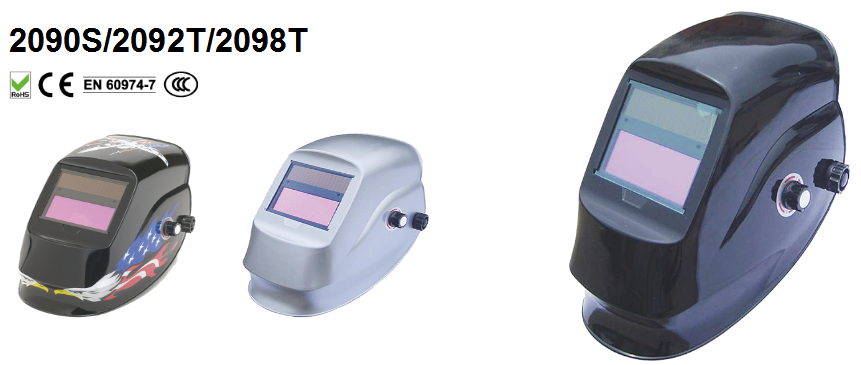 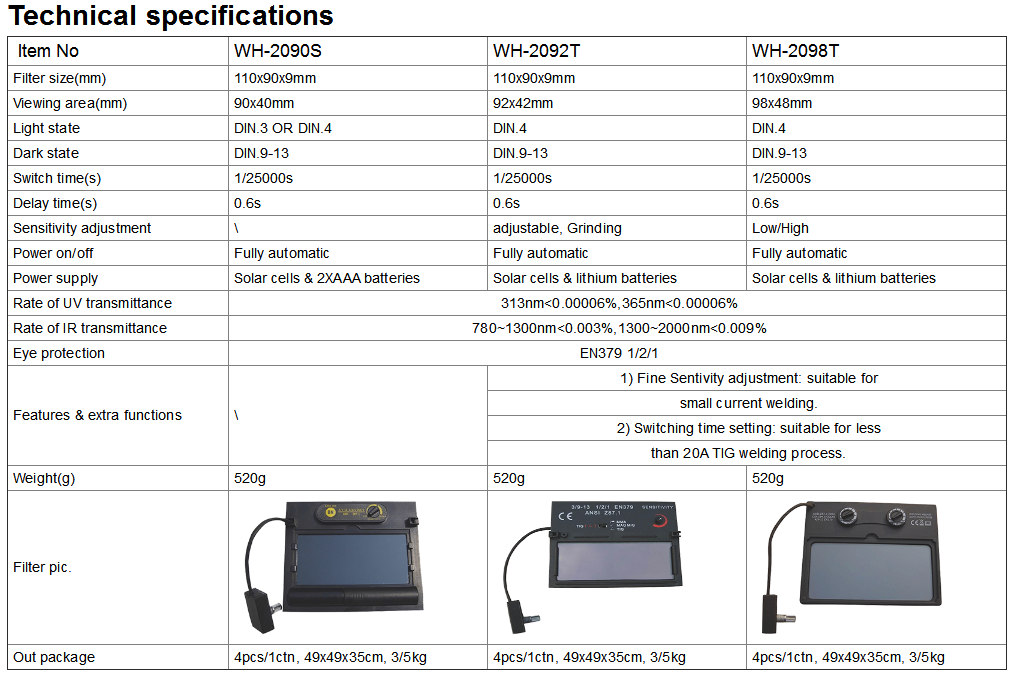 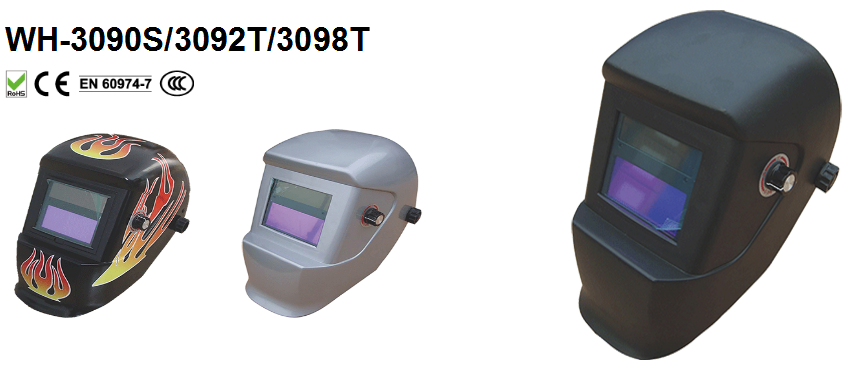 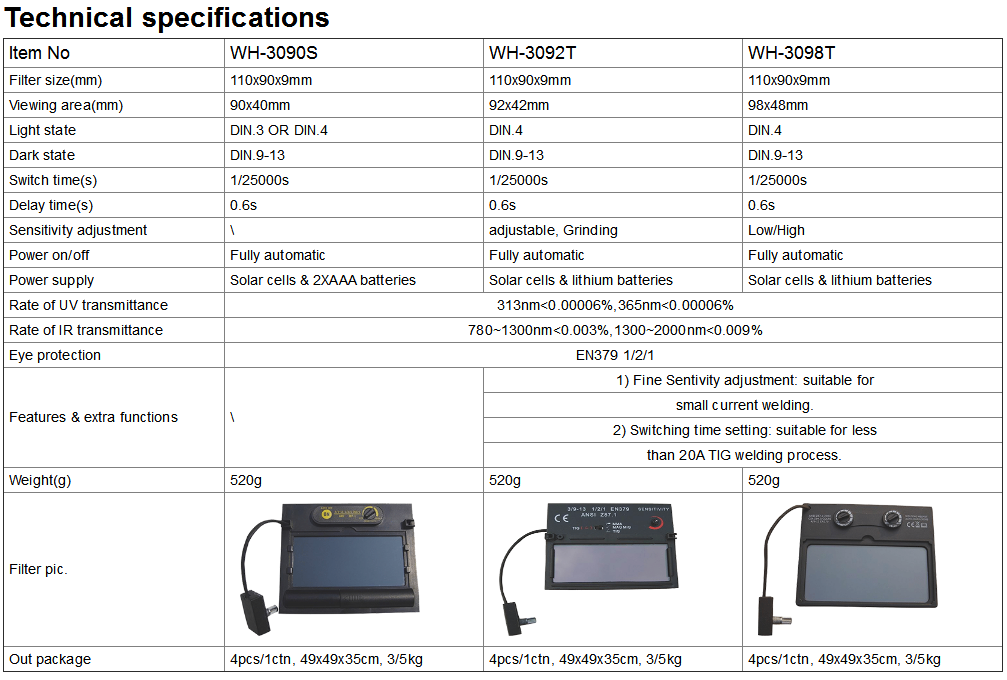 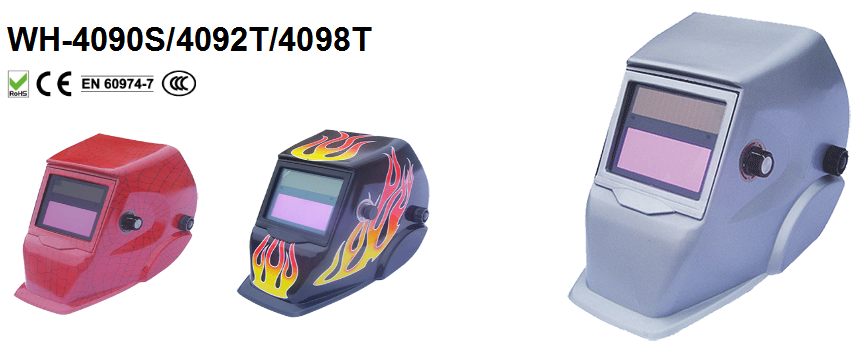 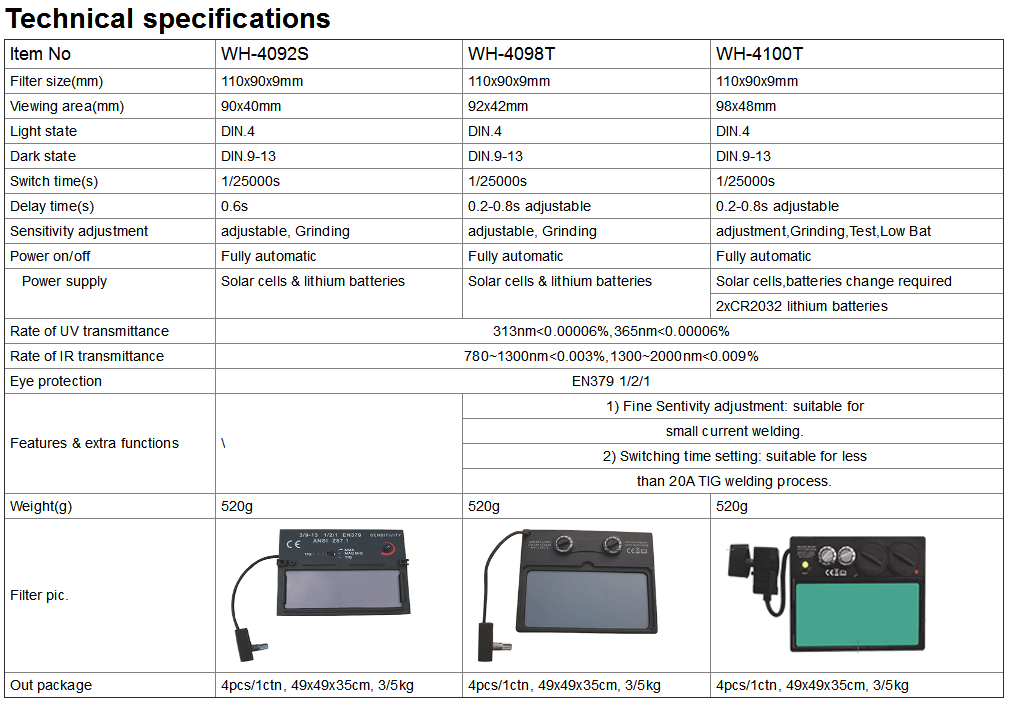 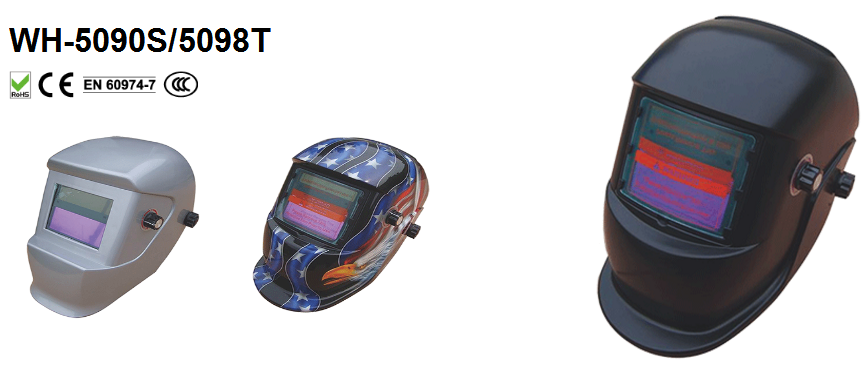 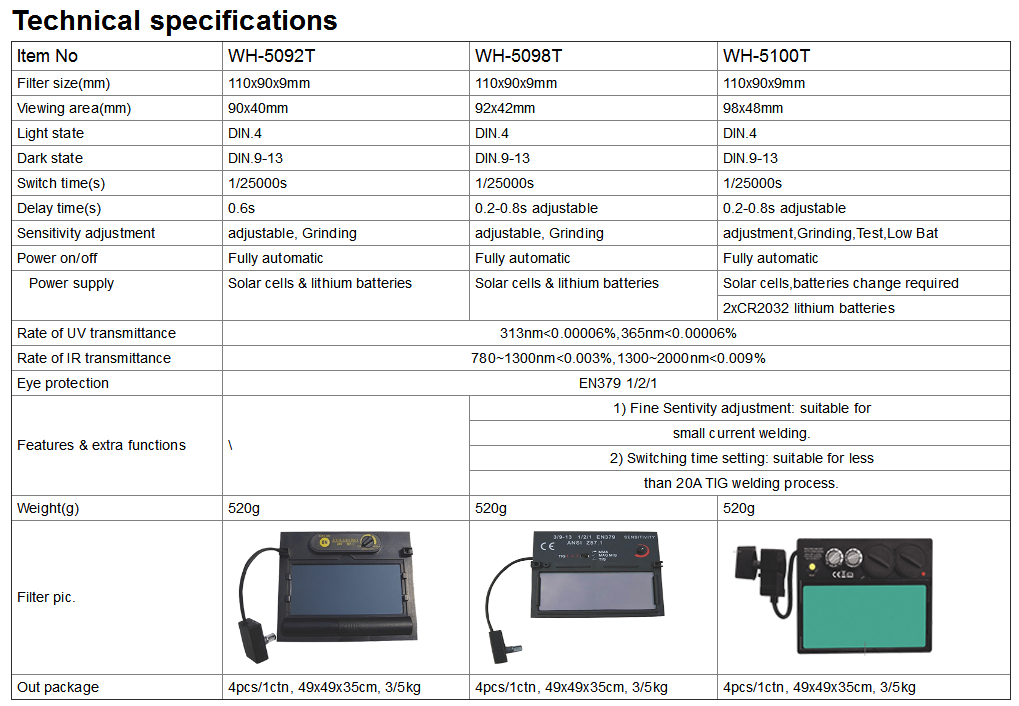 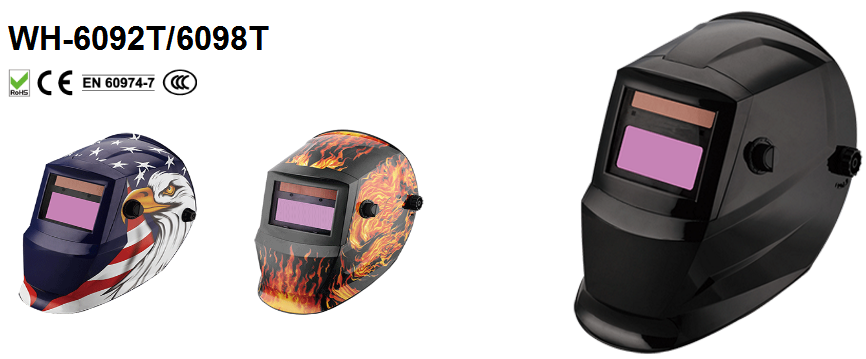 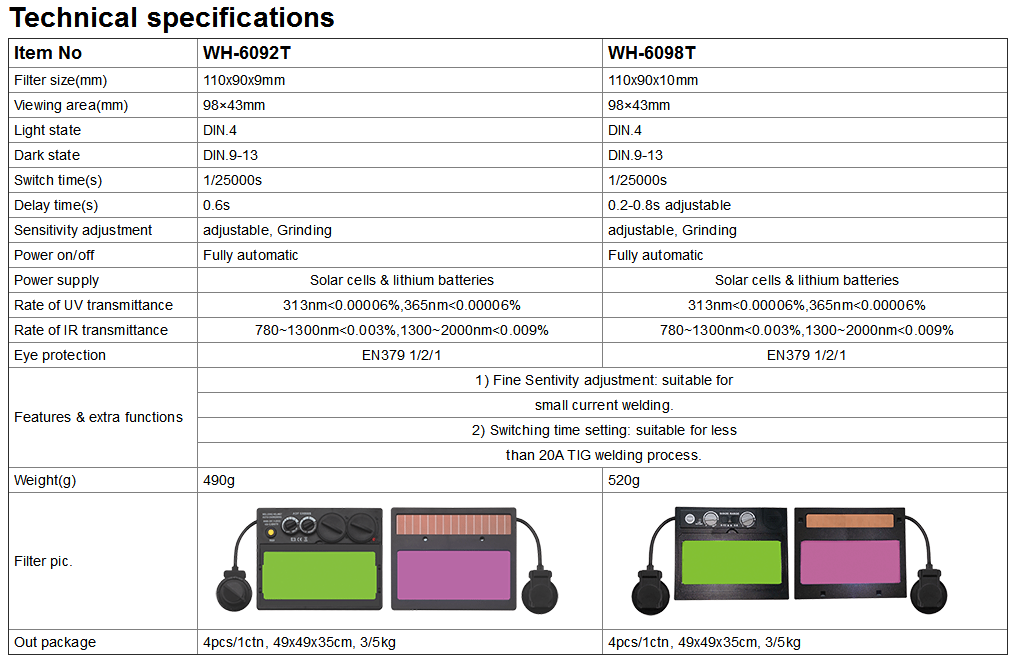 Head Protection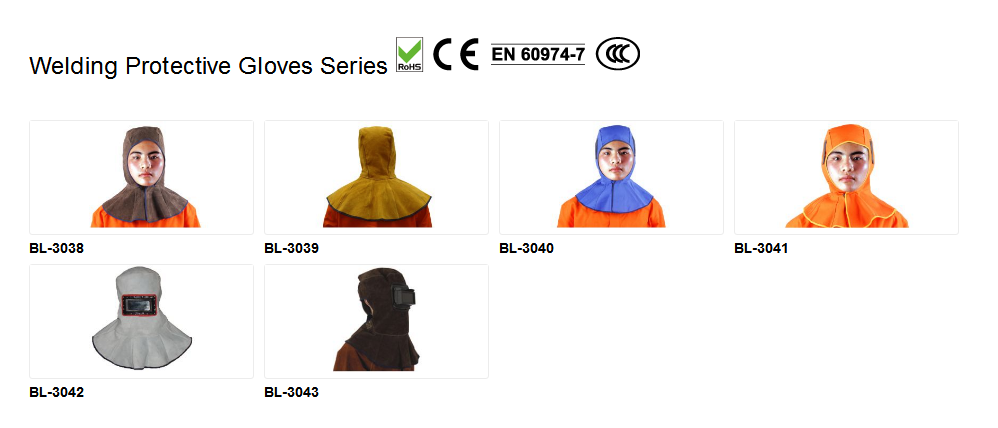 Gloves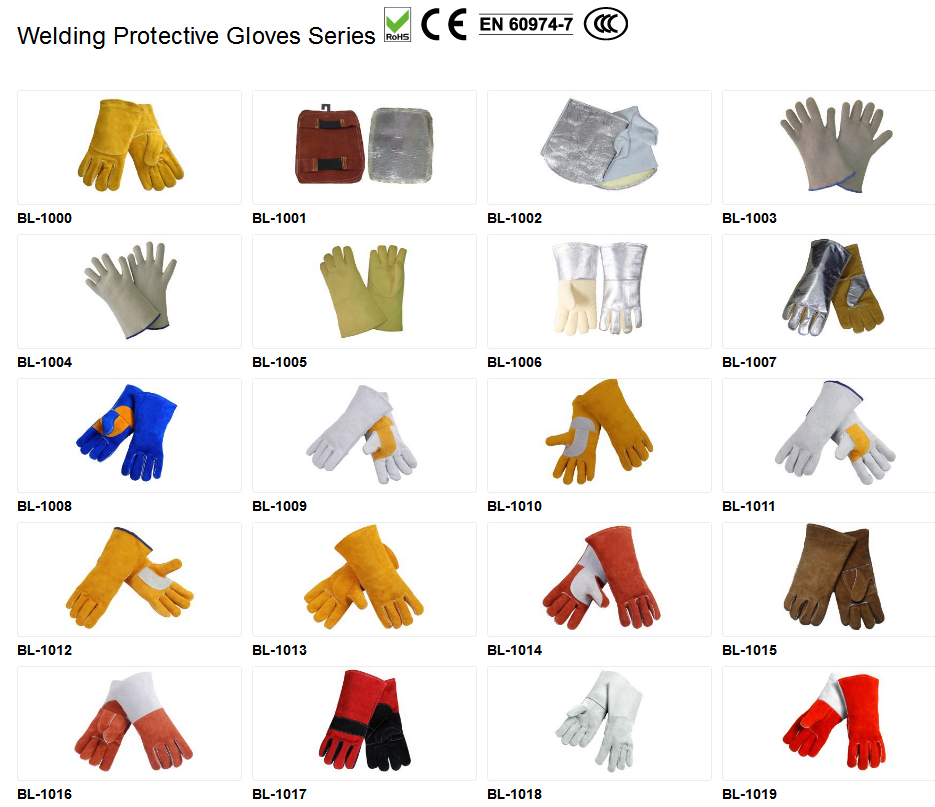 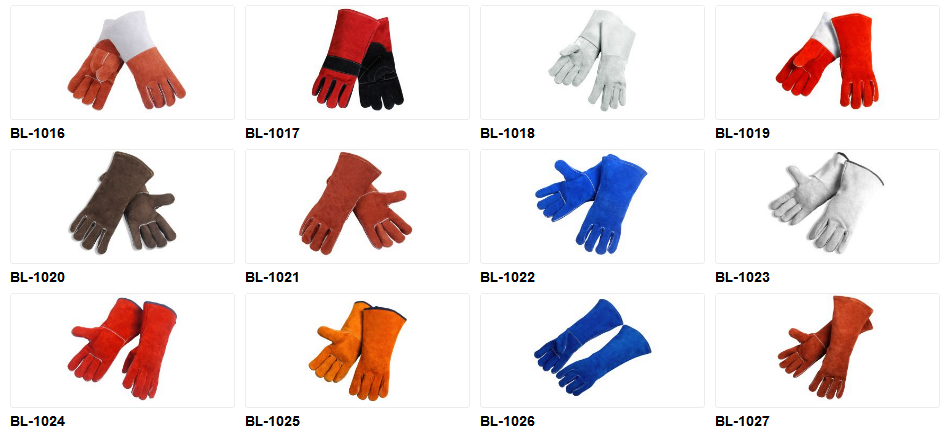 Glothing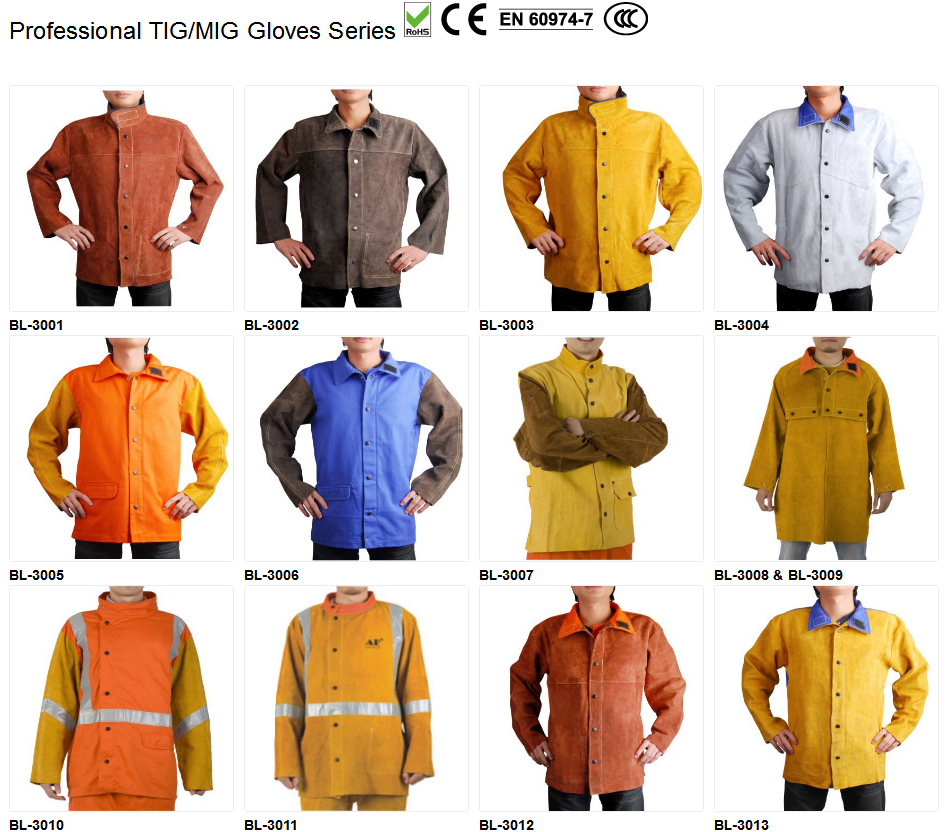 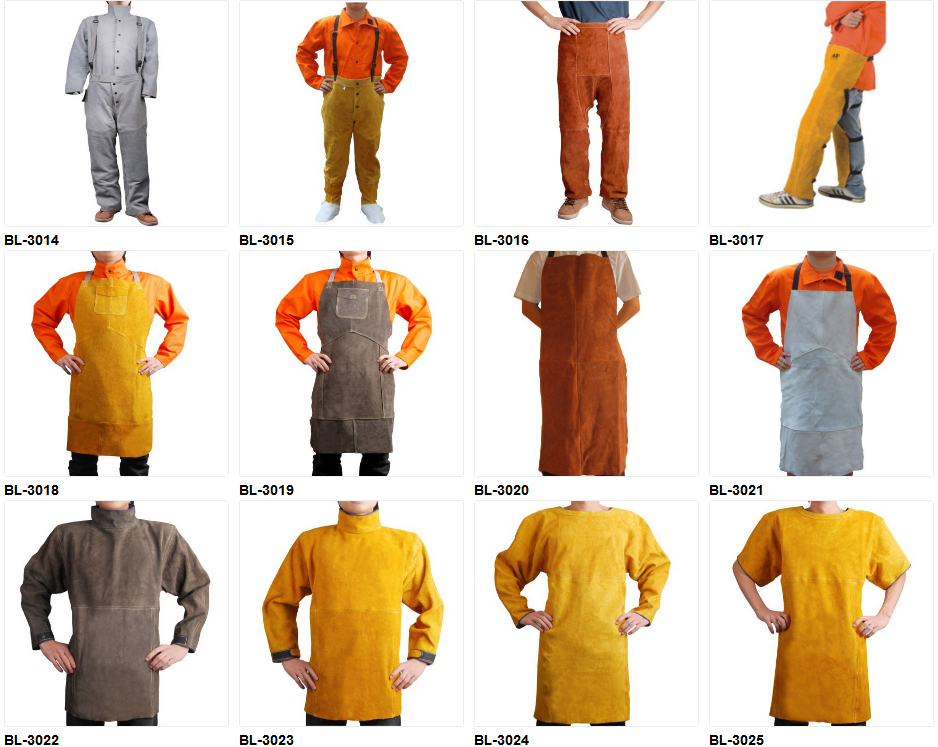 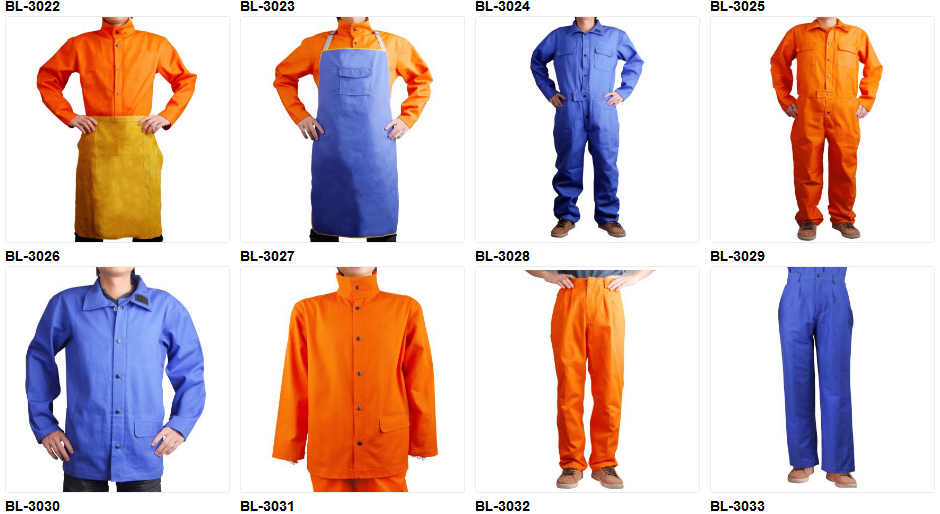 Foot Protrction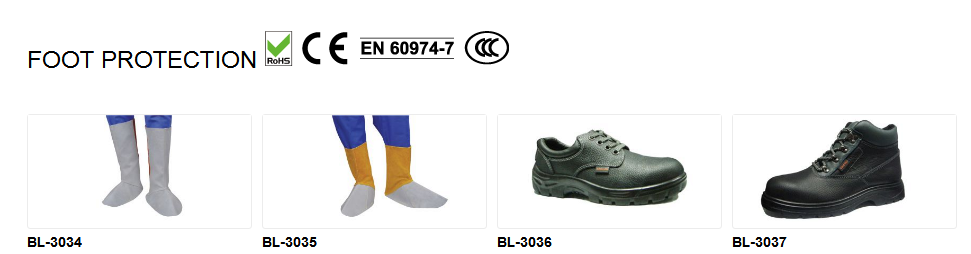 